One-Pager:A One-Pager is a single-page response to your reading (a poem, a novel, a chapter, an essay). It allows students to make connections to what they read.Procedure:The One-Pager is a creative writing strategy that can be used post-reading as a way for students to organize information or review the contents of a chapter. Students are given a plain piece of 8 ½” by 11” paper and asked to fill it up with elements from the reading such as quotations, definitions, charts, graphs, or anything else they feel is important information. Students are able to use colorful markers, pens, or crayons, and they can be as creative as possible in their organization of information.See a Math Example Below: 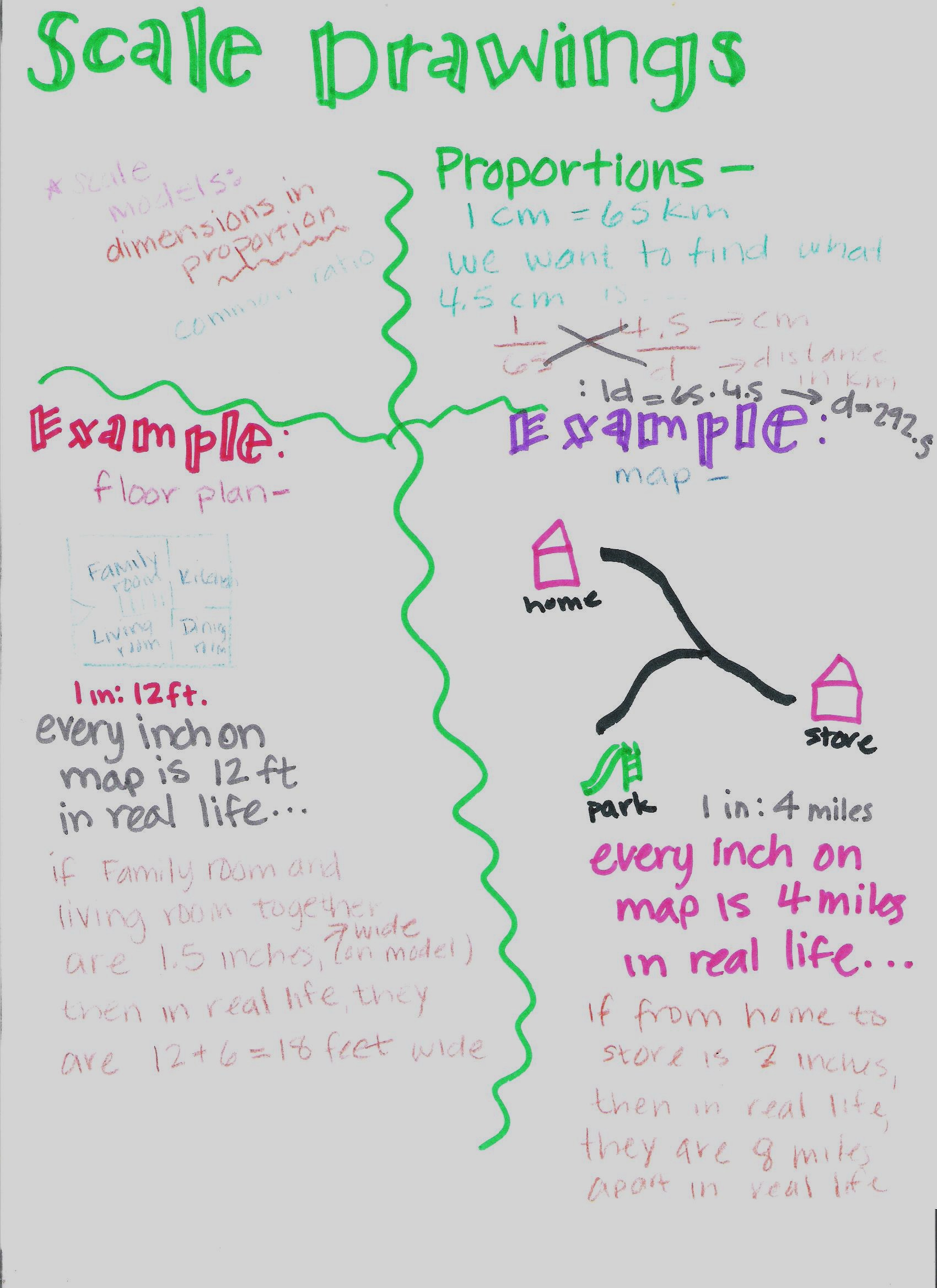 